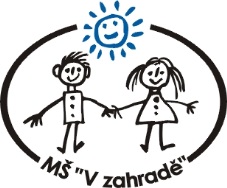 Mateřská škola „V zahradě“ Liberec, Žitavská 122/68, příspěvková organizacePoznámka :Zaměstnaní rodiče předkládají potvrzení zaměstnavateli do 15. února 2022Týká se dětí do 7 let věkuÚčetní jednotka byla zapsána do veřejného rejstříku dne: 27.11.2004Potvrzení o výši vynaložených výdajů za umístění dítěte v mateřské škole dle § 38l zákona č. 586/1992, o dani z příjmuPotvrzení o výši vynaložených výdajů za umístění dítěte v mateřské škole dle § 38l zákona č. 586/1992, o dani z příjmuNázev právního subjektu vykonávajícího činnost mateřské školyMateřská škola „V zahradě“ Liberec,Žitavská 122/68,příspěvková organizaceÚdaje o dítěti (jméno, příjmení, datum narození, rodné číslo)/ vyplní rodič /Celková částka výdajů za školné, která byla v roce 2020 zákonným zástupcem uhrazena/ vyplní MŠ /Podpis ředitele právního subjektu vykonávajícího činnost mateřské školyV Liberci dne       Ivana Svobodová – VPJ / v zastoupení / Bc. Vlasta Tesařová ředitelka školy